855755.2PS-AnschlussArt. 855755.2P AusschreibungstextStandard S-Anschluss.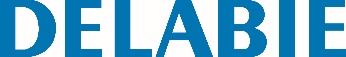 G 1/2B x G 3/4B.Verstellbarkeit 12 mm, L. 62 mm.Rosette Ø 65.Mit STOP/CHECK-Funktion:- STOP-Funktion: Absperrventil integriert.- CHECK-Funktion: Funktionskontrolle der Rückflussverhinderer, wenn vorhanden (DELABIE-Patent).Verpackungseinheit 2 Stück.10 Jahre Garantie.